Муниципальное автономное общеобразовательное учреждение «Лицей № 5» Камышловского городского округаДЕМОНСТРАЦИОННЫЕ МАТЕРИАЛЫ ДЛЯ ПРОВЕДЕНИЯ ПРОМЕЖУТОЧНОЙ АТТЕСТАЦИИВО 2 КЛАССЕв 2020-2021 учебном годуКЛАСС: 2Уровень образования НОО2020 г.Итоговый контрольный диктант по русскому языку за 2 классЦель: проверить уровень навыков правописания слов на изученные в течение учебного года орфограммы; умение определять границы предложения; подбирать однокоренные слова, разбирать предложения по частям речи и членам предложения.Планируемые результаты: учащиеся научатся писать под диктовку учителя; проверять написанный текст; писать предлоги отдельно от других слов; применить правила правописанияГроза   Наступила большая засуха. Пыль стояла над полями. Ручьи и речки высохли. На траве нет росы. Длинные сухие ветки деревьев трещат от жары. Молодые берёзки и дубки опустили свои листочки. Вдруг появилась туча. Замолчали птицы. Ударил сильный гром. Полил дождь. Травка, деревья осветились. Как всё кругом стало радостно!Грамматические задания:В первом предложении подчеркните главные члены предложения, обозначьте части речи.Выпишите два слова с проверяемой гласной, подберите проверочные слова.Разделите слова для переноса: сильный, длинные, пыль.Итоговая  контрольная работа  по родному (русскому) языку во 2 классе1. Продолжи список предметов одежды , которую носили наши предки (3 слова)Сарафан______________,   __________________, ______________________ .2. Объясни смысл фразеологизмаработать спустя рукава– работать (как?)_______________,     бежать сломя голову–______________3. «Собери пословицу», соедини линией начало и конец мысли.Одну из них запиши. __________________________________________________________________________4. Что это? Запиши Женская старинная одежда, платье без рукавов ______________________Самая любимая каша русского народа _______________________________Обувь из лыка ________________________Старейшее хлебное изделие из пшеничной муки, пекли в виде замка или кольца _______________Посуда из чугуна для русской печи _____________________________Слова для справок: ( Калач, бублик, сарафан, чугунок, полба).5. Соедини синонимы.                                   кубарь                  сноровка                                   доктор                  юла                  ловкость               плясун               дергунчик            врач                6. Прочитай словосочетания. Вставь нужный антоним (см.слова для справок)тихий  голос- ____________________ голостихий шаг- __________________ шагтихий ветер - __________________ ветерСлова для справок:  быстрый, громкий, слабый, сильный.7. Прочитай, в выделенных словах поставь ударение.Мастер заколачивал  гвоздики. Стрелки часов показывали полночь.. Коля на уроке считал ворон. Чёрный ворон кружил над лесом. Вот пришёл честной купец в замок.Добрый молодец увидел избушку. Папа сказал сыну, что он молодец.Итоговая работа по литературному чтению на родном (русском) языке2 классЗадание Прочитай текст. Начни читать по сигналу учителя.В тексте тебе встретятся слова, помещенные в  скобки. Из слов, приведенных в скобках, только одно верное. По ходу чтения подчеркивай то слово, которое считаешь верным. По сигналу учителя поставь вертикальную линию после последнего слова, которое ты уже прочитал. Дочитай текст до конца.Гиена и черепахаАфриканская сказка  Однажды случился в лесу пожар: загорелась сухая трава.             8Все звери испугались и бросились бежать, а черепахе с её            18коротенькими ножками как уйти от огня?                                        24 (Огонь, вода, земля) всё ближе к ней подбирается, вот-вот           34 настигнет – и сгорит бедная (ящерица, черепаха, змея).                 41 Пробегала мимо гиена. Черепаха её просит:                                    47– Пожалей меня, подруга, вынеси из огня!                                        53 Засмеялась гиена и (полетела, поплыла, побежала) дальше.          60А огонь всё ближе.                                                                                64 Смотрит черепаха – бежит леопард. Черепаха к нему –            71                 просит спасти её. Взял (тигр, леопард, ягуар) черепаху,                  79посадил на самое высокое дерево, а когда прошёл огонь,               88 вернулся, снял с (куста, травы, дерева) и опустил на землю.         98– Позволь отблагодарить тебя за твою доброту, – сказала             105    ему черепаха. Собрала она пепел от сгоревшей травы,                  113 разбавила водой и подошла к леопарду.                                          119           – У тебя доброе сердце, поэтому и ходить ты должен                    128в красивой одежде.                                                                              131 Разрисовала ему шкуру чёрными узорами, и стал леопард           139с тех пор таким (грязным, умным, красивым).                                146 Когда повстречала его гиена, спросила удивлённо:                       152– Дружище, где ты раздобыл такой красивый костюм?                 159       Ответил леопард:                                                                                161    – Это подруга моя, черепаха, мне его подарила.                             168     Побежала гиена к черепахе и попросила, чтобы та и ей               178          сделала такой же (галстук, пиджак, костюм), как у леопарда.      187– У тебя злое сердце, – сказала ей черепаха, – поэтому и              196            одежда твоя будет совсем другой.                                                    201И пеплом нарисовала на шкуре гиены чёрные некрасивые           209полосы.                                                                                                 210 ОЛЬНЫЕ РАБОТЫВопросы и задания.1.  В каком месте происходили события, описанные в тексте? Ответь кратко.____________________________________________2. Определи персонажей произведения. Ответ отметь√а) Гиена;б) черепаха;в) леопард;г) тигр.3. Укажи причину испуга и бегства зверей. Ответь кратко.__________________________________________________________________4. Почему черепаха обратилась за помощью к гиене? Ответ отметь√а) Гиена быстрее всех бегала;б) черепаха дружила с гиеной;в) гиена пробегала мимо;г) у гиены было доброе сердце.5. Восстанови с помощью цифр последовательность действий леопарда. опустил;  взял; снял;   посадил; вернулся.6. Растолкуй поговорку « Ползёт как черепаха».а) Быстро;б) с трудом;в) медленно;г) неуклюже.Итоговая работа по литературному чтению2 класс
Цель – определение уровня осознанности чтения учащихся 2-х классов в процессе самостоятельного чтения текстов и ответов на вопросы по содержанию текстов, а также сформированности некоторых учебных действий – правильного восприятия учебной задачи, умения работать самостоятельно, контроля собственных действий в процессе выполнения заданий.Новогодние блины1.В какое время года зайчата ждали в гости свою тётушку?  Отметь верный ответ   √. □  летом     □  весной      □  зимой    □  осенью2.  Какое угощение приготовила Пушинка? Отметь верный ответ   √.□  пирожки    □  блинчики   □  морковку    □  вареники3. Чем была украшена шляпка тётушки? Отметь верный ответ   √.□  узорами   □  вышивкой     □  лентами и цветами   □  бантом4.  Кто расчистил тропинку для милой тётушки? Отметь верный ответ   √.□  Пушинка□  Дворник□  Птички□  Прыгун5.  Когда кролики поджидали в гости свою тётушку?     Отметь верный ответ   √.□  в канун Рождества□  в канун дня рождения□  в канун Нового года□  в канун 8 марта6.  О чём разговаривали за чаем? Отметь верный ответ   √.□  о тётушке□  о встрече Нового года□  о зайчатах□  о новостях в Волшебном  Лесу«ИТОГОВАЯ РАБОТА ПО МАТЕМАТИКЕ ЗА 2 КЛАСС»     Цель: проверить умения выполнять табличное сложение однозначных чисел и соответствующие случаи вычитания; выполнять устно и письменно сложение и вычитание чисел в пределах 100; вычислять значение числового выражения в 2 действия (сложение и вычитание) со скобками и без скобок; знать и воспроизводить соотношения между единицами длины – сантиметром и миллиметром, метром и дециметром, метром и сантиметром; чертить на клетчатой бумаге прямоугольник по заданным длинам его сторон; решать задачи в 1-2 действие, раскрывающие смысл действий сложения и вычитания, отношения «больше (меньше) на …», задачи на нахождение неизвестных компонентов действий, задачи на разностное сравнение чисел.Планируемые результаты: учащиеся научатся работать самостоятельно; соотносить свои знания с заданием, которое нужно выполнить; планировать ход работы; контролировать и оценивать свою работу и её результат.Вариант 1Базовый уровень.После того как учитель проверил 12 работ, ему осталось проверить ещё 10 работ. Сколько всего работ надо проверить учителю? В первой вазе 10 тюльпанов, во второй – на 2 тюльпана меньше, чем в первой, а в третьей – столько, сколько в первой и второй вместе. Сколько тюльпанов в третьей вазе?Вычисли.44 + 29         51 – 26        80 – 67       72 + 1847 + (90 – 89)          87 – (23 – 7)           45 – 25 + 80Запиши пропущенные числа и знаки + или – так, чтобы стали верными равенства:9 … … = 14          13 … … = 13            11 … … = 7Сравни.10 дм … 10 см             2 см … 20 мм         63 см … 3 дм 6 смНачерти прямоугольник со сторонами 5 см и 3 см. Найди его периметр.Повышенный уровень.Диме 13 лет, а Мише 8 лет. Сколько лет было Мише, когдаДиме было 10 лет?Вариант 2 Базовый уровень.В гараже было 48 автобусов. После того как несколько автобусов вышло на маршруты, в гараже осталось 8 автобусов. Сколько автобусов вышло на маршруты?На верхней полке стоит  12 пакетов сока, на средней – на 8 пакетов больше, чем на верхней, а на нижней полке столько, сколько на верхней и средней полках вместе. Сколько пакетов сока стоит на нижней полке?Вычисли.58 + 24       72 – 36          60 – 43         36 + 6492 – (22 + 18)             37 + (20 – 7)Запиши пропущенные числа и знаки + или – так, чтобы стали верными равенства:6 … … = 15          14 … … =             … … 4 = 11Сравни.8 м … 80 дм             4 дм … 14 см          75 мм … 7 см 6 мм  Начерти прямоугольник со сторонами 6 см и 3 см. Найди его периметр.Повышенный уровень.Дине 15 лет, а Ане 8 лет. Сколько лет будет Дине, когда Ане будет 12 лет?Итоговая контрольная работа по музыке за 2 классИнструкция для обучающихся  по выполнению работы.Работа состоит из 10 заданий.На выполнение работы отводится 40минут.При выполнении заданий можно пользоваться черновиком.Баллы, полученные Вами за выполненные задания, суммируются. 	Постарайтесь выполнить как можно больше заданий и набрать наибольшее количество баллов.2 КЛАСС.Вариант IСвернуть (назвать одним словом)а) Чёткая, энергичная, бодрая,  - …б) Мелодичная, протяжная, певучая - …в) Подвижная, легкая, ритмичная - … Соединить фамилии с именами.1) Чайковский                     а) Эдвард2) Прокофьев                      б) Людвиг3) Бетховен                         в) Пётр      4) Григ    г) Сергей      3. Соединить названия произведений с  именами композиторов1.Симфония №5                                            а)    Чайковский2.Сюита «Пер Гюнт»                                     б)    Римский – Корсаков3.Опера «Сказка о Царе -Салтане»           в)    Бетховен4.«Детский альбом»                                     г)    ГригПродолжить ряд групп инструментов:Скрипка, флейта,______________,__________________,_________________.Зачеркнуть названия произведений, которые не принадлежат указанным композиторам:Чайковский (Лебединое озеро,  Щелкунчик, Вальс шутка)Григ (Утро, В пещер горного короля, Вальс шутка)Рахманинов (Итальянская полька, Вальс шутка, Утро).                     Какой инструмент лишний? Зачеркни, и ответь почему?____________________________________________________________________________________________________________________________________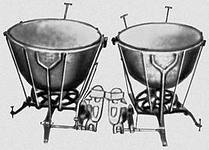 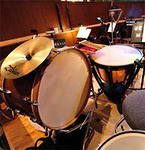 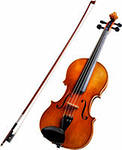 К какой группе относятся инструменты. Допиши.__________________________________________________________________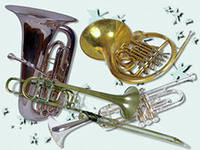 Найти пару:а) Фортепиано                                           г) Куплетб) Оркестр                                                    д) Припев.в) Пианист                                                   е) Дирижёр9.  Напиши фамилию и имя композитора.1.___________________________________________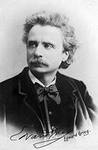 2.___________________________________________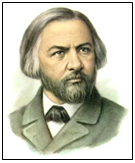 3.____________________________________________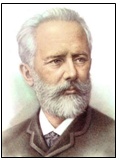  10.Прочти русскую народную пословицу (запиши):________________________________________________________________________________________________________________________________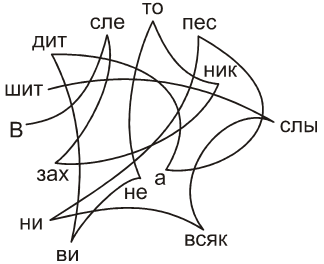 Таблица по балам                                          Ответы 1 вариант:Итоговая контрольная работа по английскому языку за 2 классВ алфавите исчезли буквы. Выбери правильный ответ и подчеркни.Aa, Bb, ____, Dd, Ee, Ff, ____, Hh, Ii, Jj, Kk, ____, Mm, Nn, ____, Pp, Qq, ____, Ss, Tt, Uu, ____, Ww, Xx, ____, ZzSs, Qq, Ll, Oo, Rr, Ww, Hh.Cc, Gg, Ll, Oo, Rr, Vv, Yy.Cc, Gg, Jj, Ss, Rr, Vv, Yy.Вычеркни в каждом сердечке повторяющиеся буквы. Из оставшихся букв составь название животного и впиши его ниже. Найди к словам транскрипцию и впиши буквы в таблицу.Прочитай текст.  Некоторые слова заменены картинками. Необходимо вместо картинок записать слова. Запиши их в таблицу. Воспользуйся словами из справок.Словадлясправок: cat, friends, dog, white, ball, brown, chair, armchair. Kate and Alice are 1..  Kate has a 2., Alice has a 3.. They are 4.and5.    . They like to play a 6. . They like to sleep on the 7.and the 8.. Девочкиоченьлюбятсвоихживотных.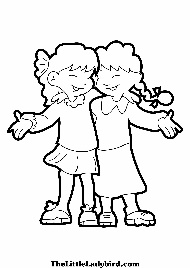 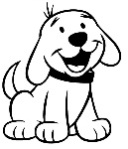 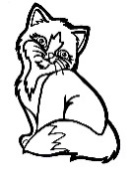 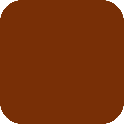 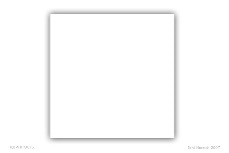 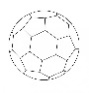 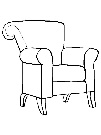 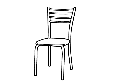 Замени слова местоимениями. Впиши в таблицу буквы. Вставьглагол to be: am/is/are ивпишивтаблицу.1.I ___ Liza. 2. Rob ___a pirate. 3. It ___ a desk. 4. They ____friends. 5. You ______a girl. 6. It____a black pen. 7. He ___a pupil. 8. We _____in the living room. 9. Tom and Tim ____brothers. 10. A cat ____grey.*Переведи на английский:Где Том? - __________________________________________________________Я умею плавать.  ________________________________________________________Он должен читать книги. _______________________________________________________Ответы:bcamel          5.          6.   7.1. Where is Tom?2. I can swim.3. He must read the books.Итоговый тест по технологии за 2 классЦель работы: проверить уровень достижения планируемых предметных результатов за год; проверить знание правил безопасной работы с инструментами при выполнении изделия (ножницами); различать материалы и инструменты; определять необходимые материалы и инструменты в зависимости от вида работы; объяснять значение понятия «технология», как процесс изготовления изделия на основе эффективного использования различных материалов; подбирать материал наиболее подходящий для выполнения заданного для изготовления изделия; выделять детали конструкции, называть их форму и определять способ соединения; заполнять технологическую карту по заданному образцу.1. Распредели данные слова в два столбика: ножницы, нитки, пуговицы,бумага, циркуль, канцелярский нож, пластилин.2. Объясни, чем занимаются люди данных профессий:гончар - _____________садовод - ____________кондитер - ___________плотник - ____________3. Запиши три правила работы с ножницами:1)___________________________________________________________2)___________________________________________________________3)___________________________________________________________4. Тебе необходимо сделать открытку другу (подруге) к дню рождения.Заполни технологическую карту.МатериалыИнструментыТехника выполненияМетоды размёткиСпособы украшения5. Объясни, чему мы учимся на уроках технологии: _______________________________________________________________________________________________________________________________Делу время-                       люби и саночки возить.Любишь кататься,           отец родной.Хлеб ржаной -  потехе час.     Однажды в канун Нового года кролики Пушинка и  Прыгун9поджидали   в гости  свою тётушку.14Пушинка стала печь блины. Прыгун же оделся и пошёл на улицу                    25расчистить тропинку для милой тётушки.                                                              30Когда Прыгун вернулся в дом, на столике у38плиты     выросла  горка  аппетитных румяных  43блинчиков.  Последний блин Пушинка легонько48подкинула   на сковородке,  и   он   ловко  прилепился  к  потолку.  57- Вот   так новогоднее украшение! –  61ахнула   Пушинка.  В это время зазвонил67колокольчик.   На  пороге стояла тётушка  в73новой   шляпке.  Эта  шляпка была  дивным79сооружением  с  лентами  и  цветами.                             84Прыгун и Пушинка восхищались тётушкой: «Ах, тётушка!  Ах,92шляпка!» 93Все пили душистый малиновый чай и беседовали о новостях в103Волшебном  Лесу.  Вдруг часы  пробили  полночь.  Холодный уже111блинчик  отклеился  и нежно упал на шляпку 118тётушки. Зайчата не знали,   что и  предпринять!                                                                                                  125По  дороге к  тётушкиному  дому  зайчата  пытались  снять                                   133блинчик, но безуспешно. Вдруг раздался  шелест139крыльев  и  весёлое чириканье. Птички в  один146миг  растащили   весь блин, и  все с облегчением вздохнули. А156тётушка была счастлива и   спокойна: «Какой милый Новый год!»165( По В.Сутееву)Вопросы12345678910итогоБаллы344431133127ВопросыОтветы1а) марш                   б) песня                            в) танец2в)                  2.  г)                   3.   б)                      4.а)3в)                  2.  г)                   3.   б)                      4.а)4Шесть групп.51.Вальс шутка. 2. Вальс шутка. 3. Вальс шутка, Утро.6Скрипка, струнно -смычковая группа, а основные  ударные.7Медные духовые8      а) в),                   б) е),                  г) д).91.Эдвард Григ.  2. Михаил Глинка. 3. Петр Чайковский.10«В слезах никто не видит, а песни всяк слышит».1.Parrot2.  Bear3.  Black4. Table5. bed1.2.3.4.5.6.7.8.Tigera.HeBobb. ItAlicec. SheNora and Denzild. WeFred and Ie. They1.2.3.4.5.1.2.3.4.5.6.7.8.9.10.12345abdce12345678friendsdogcatbrownwhiteballarmchairchair12345baced12345678910Amisisareareisisareareis